SME Account Creation StepsNBRC sends inviteYou should receive an email (within 5 min of sending invite) that looks like below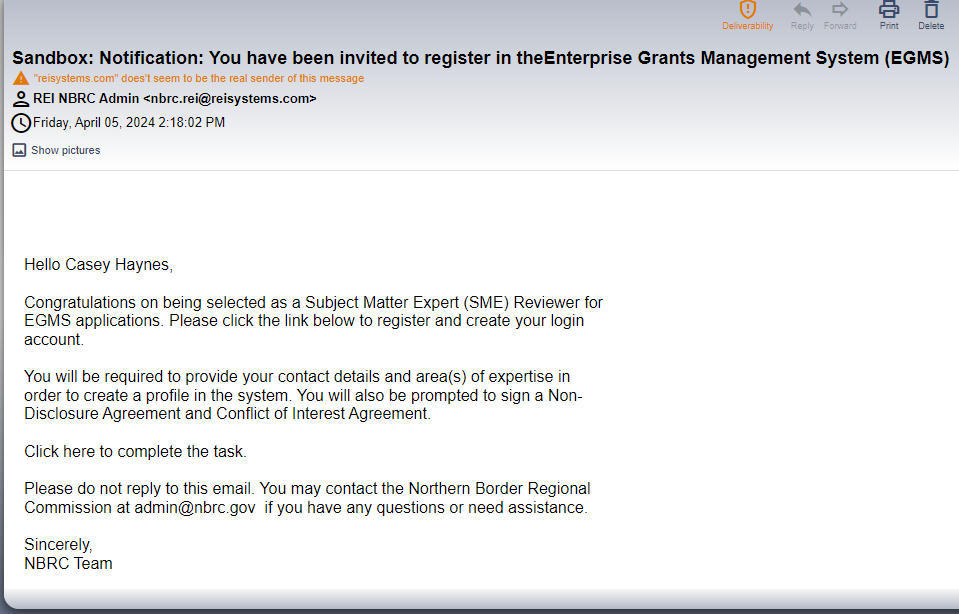 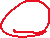 Click link in emailAgree to 2 acknowledgmentsFill out SME reviewer profileDetailed profileArea of ExpertiseHit SaveClick checkbox with captchaClick SubmitScreen should show confirmation message Please note that your account doesn’t ‘exist’ in the system until you’ve completed steps 2-8. You won’t be able to request your own password reset until the account is created.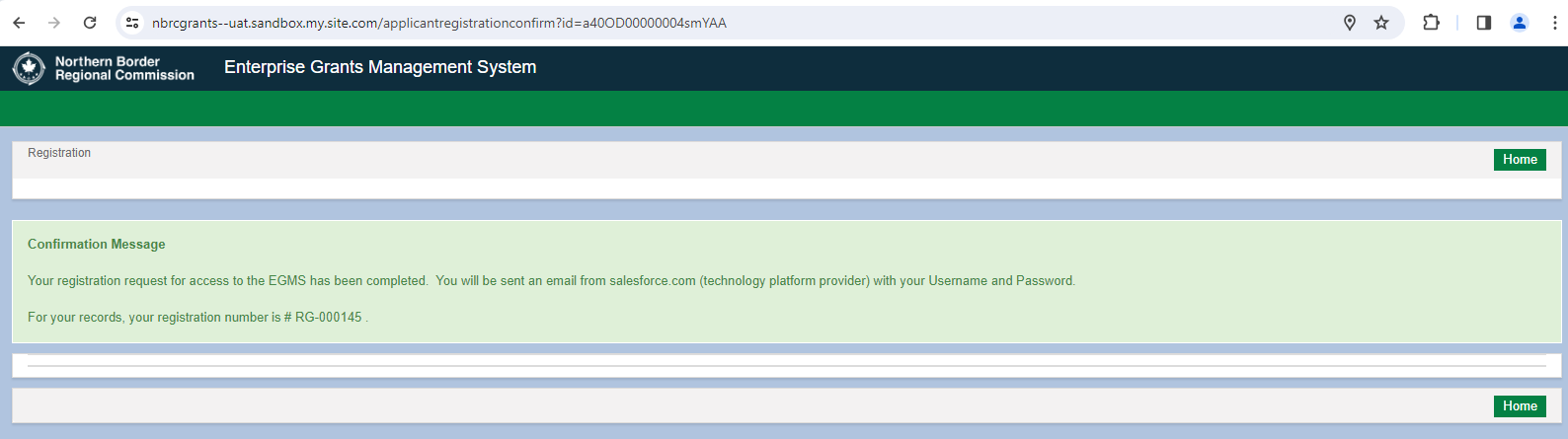 Open email (within 5 min of sending invite)Take note of the username. It will most often be your email, but the system can sometimes add a ‘1’ in the mix, so in the example below, I could have ended up with the username caseytestsme1@yopmail.com which is what I would then have to sign in with going forward.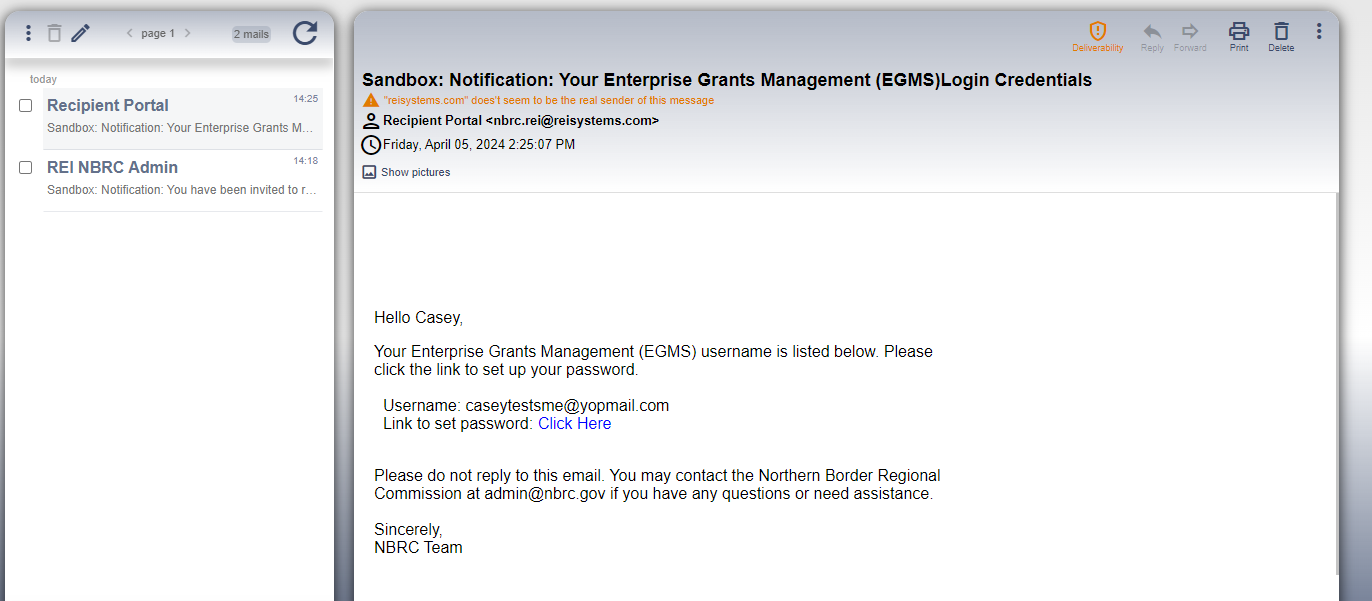 Create your password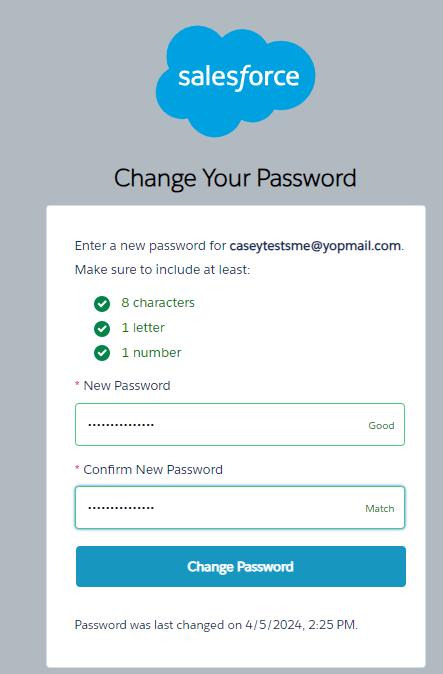 Click Change PasswordTakes you to home page – you’re done!Using PW reset (if you have previously completed steps 2-8 above)Click “Forgot Password” on the grant portalEnter your usernameAgain, it is 98% of the time the email address you signed up with, but if NBRC staff can confirm for you if you’re not 100% sure what your username is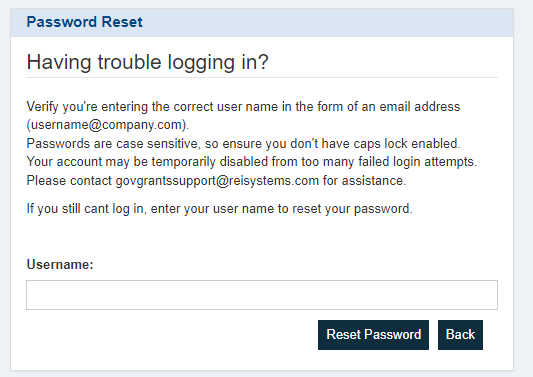 Click Reset Password; you should see the following message: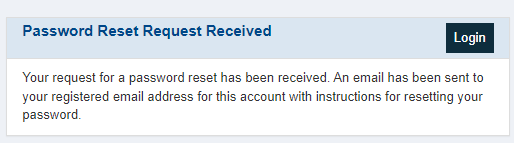 Find the email (should arrive within 5 minutes)Click the link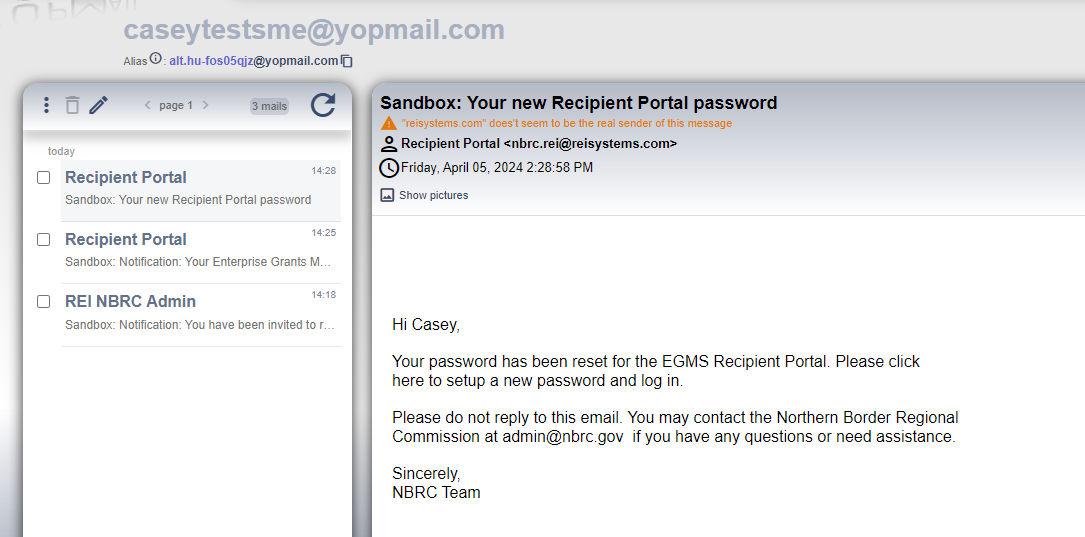 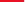 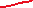 You should be taken to the password reset page, similar to steps 11-13 above